Articulación Lenguaje y Música.2º básico.Nombre Completo :……………………………………………...OA 2: Expresar sensaciones, emociones e ideas que le sugieren el sonido y la música escuchada, usando diversos medios expresivos (Verbal, Corporal, musical y visual) Música.OA 27: Expresarse de manera coherente y articulada sobre un tema de su interés. Lenguaje.Manos a la obra…ActividadesEscucha la sinfonía de “Las estaciones de Vivaldi”, la primavera https://www.youtube.com/watch?v=vI1-MrAR9WU   o baja el video del WhatsApp.A través de un dibujo o un baile expresa lo que sientes.Envíame un video por WhatsApp con el dibujo o el baile y me compartes, ¿Por qué lo escogiste?EvaluóPinta la carita que te identifica.Dibuja la Carita de acuerdo a tu trabajo.   ¡Excelente!  		¡Bien!		¡Por lograr!Evidencia.Estudiante S.C. de 2º básico con autorización de sus padres.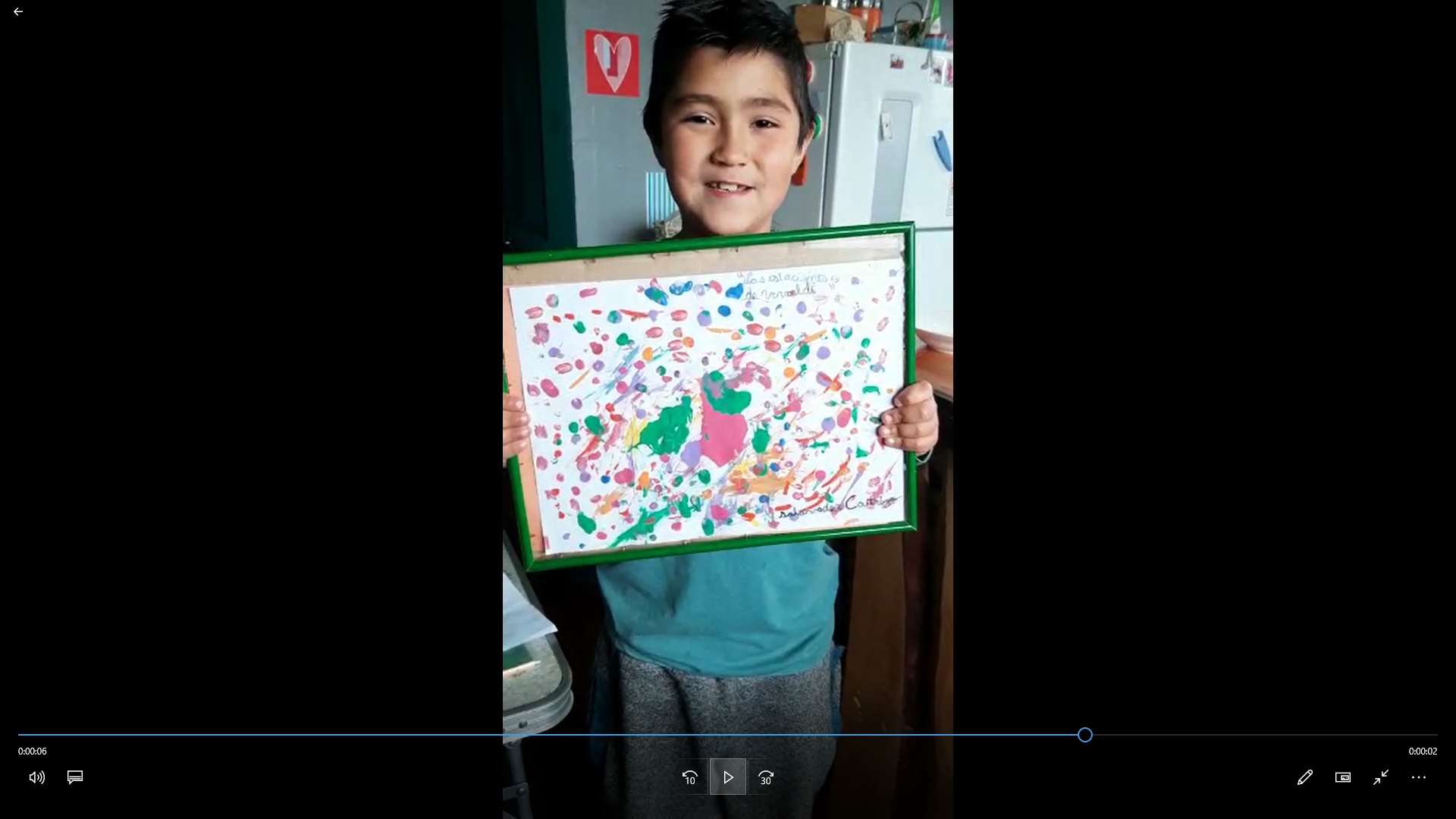 